A R I A N T A 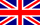 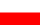 NAUKOWE I BRANŻOWE POLSKIE CZASOPISMA ELEKTRONICZNE
Aneta Drabek i Arkadiusz PulikowskiA R I A N T A NAUKOWE I BRANŻOWE POLSKIE CZASOPISMA ELEKTRONICZNE
Aneta Drabek i Arkadiusz PulikowskiArchives of Metallurgy and Materials Archives of Metallurgy and Materials Poprzednie tytuły: Archiwum Górnictwa i Hutnictwa: 1955
Archiwum Hutnictwa: 1956-1986
Archives of Metallurgy: 1987-2003Adres strony WWW:http://www.imim.pl/archives Drugi adres
strony WWW: http://versita.com/amm/ Trzeci adres
strony WWW: http://amm.czasopisma.pan.pl/ ISSN: 1733-3490 Impact Factor: 2000: 0,152 ; 2001: 0,118 ; 2002: 0,236 ; 2003: 0,230 ; 2004: 0,243 ; 2005: 0,133 ; 2006: 0,273 ; 2007: 0,184 ; 2008: 0,230 ; 2009: 0,187 ; 2010: 0,262 ; 2011: 0,487 Punktacja MNiSZW: 2007: 10 ; 2009: 15 ; 2010: 10 ; 2010: 20 ; 2010: 13 ; 2012: 20 Data początkowa: 1955 Data online: 2005 Wydawca/Instytucja sprawcza: Versita ; Komitet Metalurgii PAN ; Instytut Metalurgii i Inżynierii Materiałowej PAN Symbol UKD: 669 Częstotliwość: kwartalnik Spisy treści: 2005/50/1- Abstrakty: 2005/50/1- Pełne teksty: 2005/50/1- Wskazówki dla autorów: http://www.imim.pl/archives Fachowe:NIE Tylko online:NIE Wyszukiwarka:NIE Data aktualizacji: 2012-07-13 Dziedzina:hutnictwo i metalurgiaIndeksowane w:BazTech
BazTech2
Science Citation Index Expanded
Current Contents - Engineering, Computing & Technology